 Agenda #2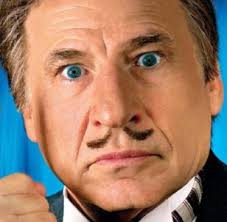 September 14th  – September 22nd  
Satire- Mr. HaflinOn the horizon: Blazing Saddles and SLD on Thursday, 9/22. College Essay (Essay #3) due Monday, 10/2. Starting Twelfth Night.E BlockThursdaySeptember 14Day 1ClassworkBrainstorming for the Summer Reading (Essay #2)Typing Summer Reading (Essay #2)HomeworkSummer reading Introduction and DP #1 due tomorrow for reviewFridaySeptember 15Day 2ClassworkCharlie Hebdo DiscussionWorking on Summer Reading (Essay #2)HomeworkSummer Reading Final Draft (Essay #2) due TuesdayBe sure to submit on both Google Classroom and Turnitin.com!MondaySeptember 18Day 3College Application Process: 7 PMDay 3 No Class. Same homework as Day 2TuesdaySeptember 19Day 4ClassworkSummer Reading (Essay #2) due “Free Speech” Warmup and DiscussionPolitical Conventions and Speech’s PowerHomeworkPlease write a reflection in which you assert and defend the position you took in today’s discussion, whether you voiced that opinion in class or not (one paragraph, minimum 8 sentences) for tomorrowWednesdaySeptember 20Day 5ClassworkDiscussion Do words hurt or not?Forming an opinionPolitical Correctness and Emotional CorrectnessHomeworkPlease bring in 3 original stories (stuff that’s happened to you) that you’re willing to share with the class.ThursdaySeptember 21Day 6ClassworkShare/Listen to StoriesModels of College EssayRubricShow, Don’t Tell ExerciseHomeworkPlease work on your College Essay!Please read and take notes on “The Eytmology of the N Word”, found on our class websiteFriday September 22Day 7ClassworkPass Back Essay #1More College Essay ModelsDiscussion Etymology of the N WordClose reading first 5 minutes of Blazing SaddlesHow to take notes during the filmHomeworkPlease continue working on your College Essay, which is due Monday, 10/2